Name ………………………..…………………………	Index No...………………..…….…..Candidate’s Signature: …………....…….			Date: ……………………………….	232/2PHYSICSPaper 2September 2021Time: 2 HoursWISDOM PRE-MOCK EXAMINATIONS 2021Kenya Certificate of Secondary Education (KCSE)232/2PHYSICSPaper 2September 2021Time: 2 HoursINSTRUCTION TO CANDIDATESWrite your name, index number in the spaces provided.This paper consists of TWO sections: A and B.Answer ALL questions in section A and B in the spaces provided.ALL workings MUST be clearly shown.Mathematical tables and electronic calculators may be used.For Examiner’s Use OnlyThis paper consists of 12 printed pages. Candidates should check the question paper to ensure that all the pages are printed as indicated and no questions are missing.1. The figure below shows an object O in front of a curved mirror M. On the figure, locate the image formed.						(3 marks)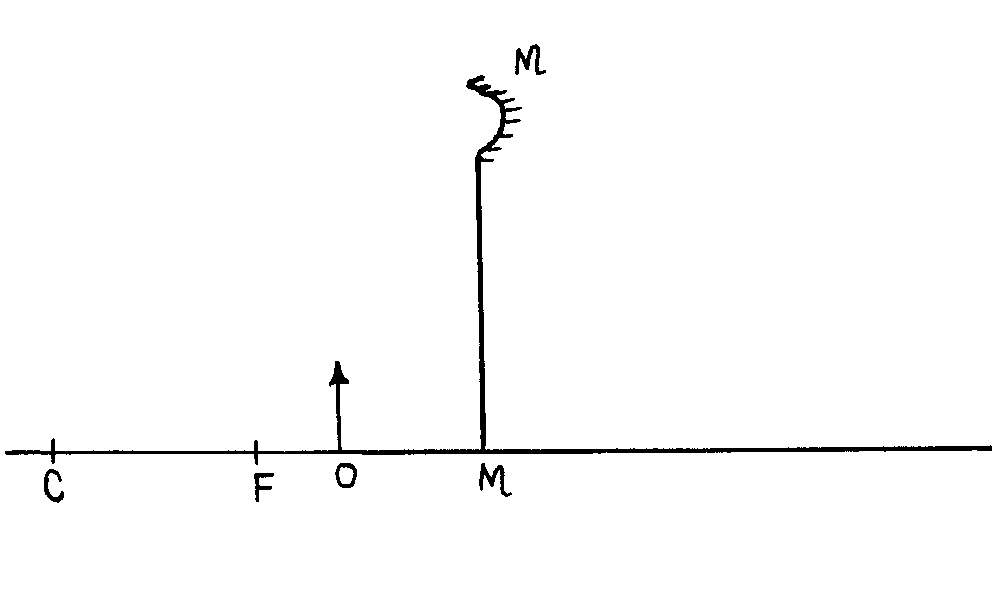 2. State two ways of decreasing the strength of an electromagnet.				(2 marks)…………………………………………………………………………………………………………………………………………………………………………………………………………………………………………………………………………………………………………………………………………………………………………………………………………………………………………3. State one disadvantage of using a convex mirror as a driving mirror.			(1 mark)              …………………………………………………………………………………………………………………………………………………………………………………………………………………..5. State two factors that affect the resistivity of an electrical conductor.	     		(2 marks)                                                            ………………………………………………………………………………………………………………………………………………………………………………………………………………………………………………………………………………………………………………………………………………………………………………………………………………………………6.  A coin is placed at the bottom of a beaker containing a transparent liquid. When viewed from the top, the coin appears nearer the surface than it actually is. Explain the observation.	(2 marks)…………………………………………………………………………………………………………………………………………………………………………………………………………………….………………………………………………………………………………………………………………………………………………………………………………………………………………….7.   The figure below shows a wave in progress.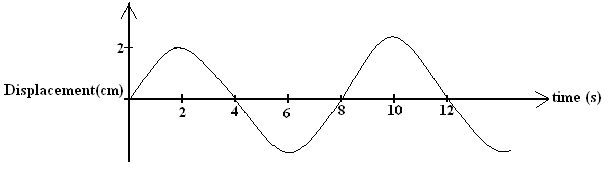 	     Determine the            a)   Amplitude										(1 mark)	…………………………………………………………………………………………………	…………………………………………………………………………………………………	b) Frequency										(2 marks) 	…………………………………………………………………………………………………	………………………………………………………………………………………………….	c)   On the figure above, draw how the wave would appear if the period and amplitude is 	                    halved.                   								 (1 mark)8.   A ferromagnetic material is being magnetized by single stroking method. On the axes provided,        sketch a graph to show how the strength of the magnet being created varies with the number of        strokes 											(1 mark)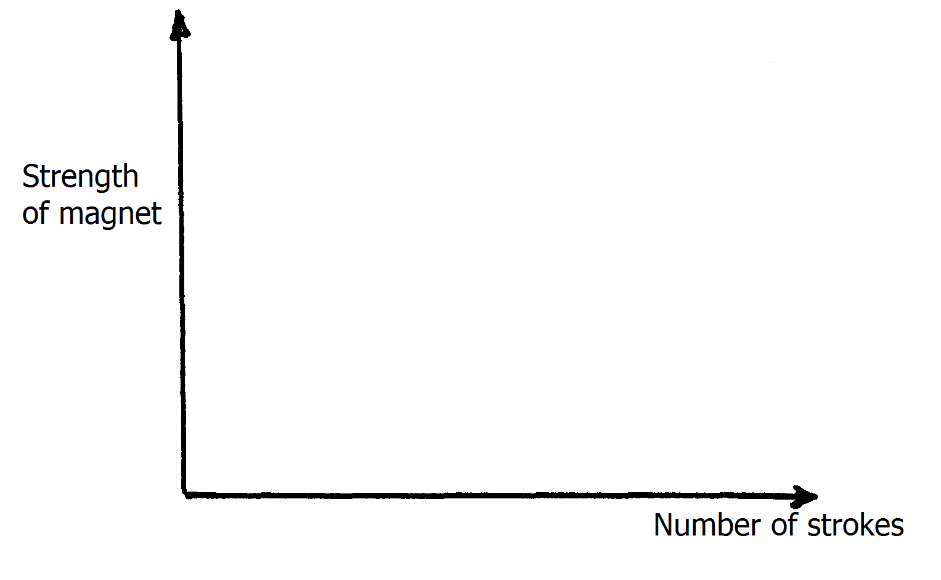 9.    Figure 4 shows a conductor carrying current placed in the magnetic field and moves in the        direction shown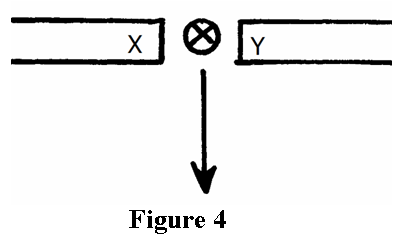 	Identify the polarities of X and Y.							(2 marks)						     	X…………………………………………………………………………………………………	Y…………………………………………………………………………………………………10.    A boy standing in front of a cliff blows a while and hears echo after 0.5s. He then makes            17metres further away from the cliff and blows the whistle again. He now hears the echo after        6.0 s. determined the speed of the sound.				                        (3 marks)              	                                                    	…………………………………………………………………………………………………	…………………………………………………………………………………………………	…………………………………………………………………………………………………	………………………………………………………………………………………………..11.   (a)  What is meant by the term electric current?						(1 mark)	…………………………………………………………………………………………………	………………………………………………………………………………………………       (b)  0.25A of current passes through a point in a conductor in 3.5 minutes. Calculate the                      amount of charge passing through the point in this time.                  		(2 marks)                                 	…………………………………………………………………………………………………	…………………………………………………………………………………………………...	…………………………………………………………………………………………………..12.   An unmagnetized steel rod is clamped facing North-South direction and then hammered          repeatedly for some time. When tested, it is found to be magnetized. Explain this observation 												(2 marks) 	…………………………………………………………………………………………………	…………………………………………………………………………………………………	…………………………………………………………………………………………………	………………………………………………………………………………………………..SECTION II (55 MARKS)13.  (a)   State Ohm’s law.								  	   (1 mark)	…………………………………………………………………………………………………	…………………………………………………………………………………………………	…………………………………………………………………………………………………b). The graph below shows results obtained in an experiment to determine the e.m.f.(E) and the      internal resistance, r, of a cell.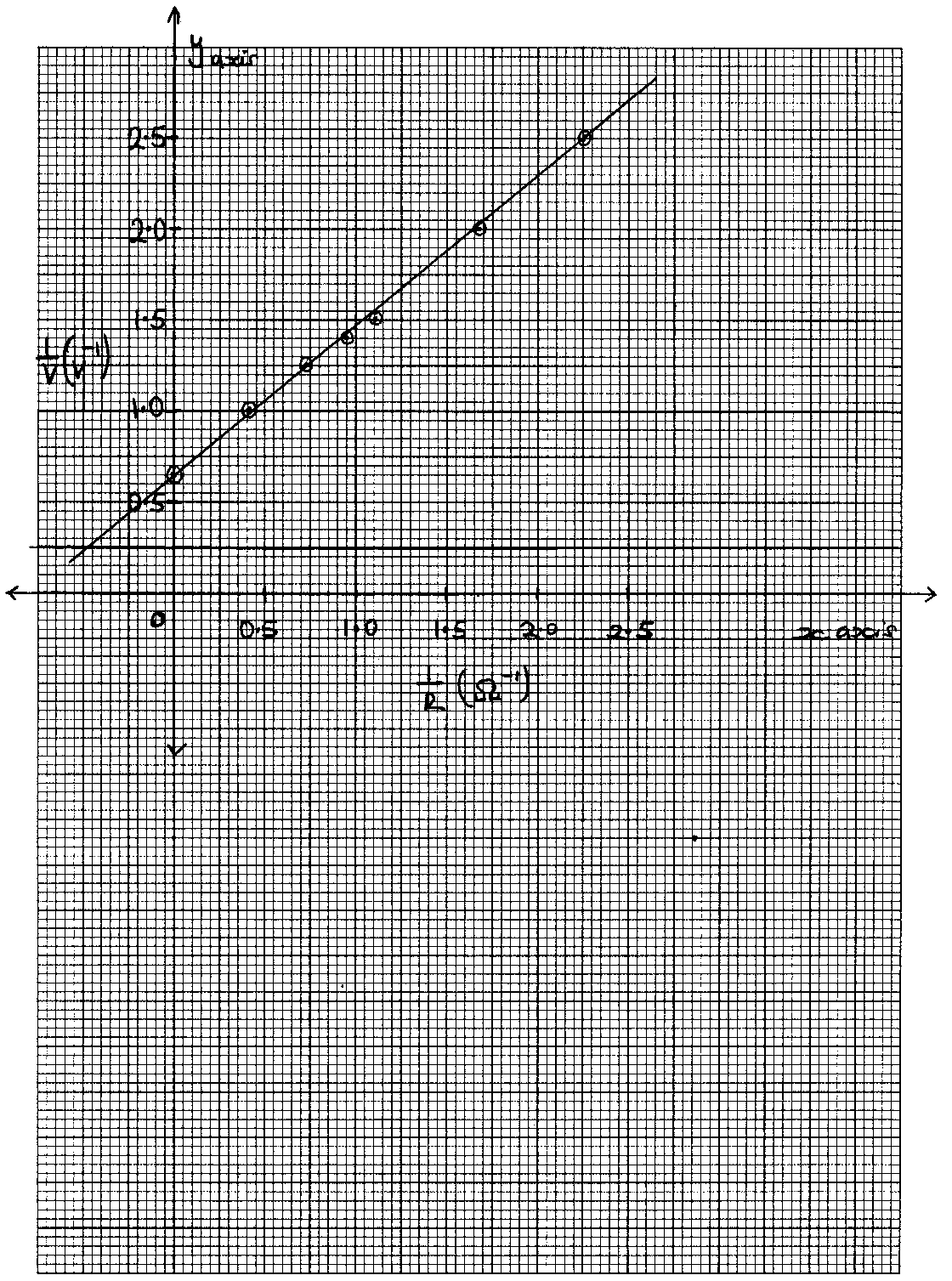 		Given that the equation of the graph is  =  + 1		Use the graph to determine the values of:-	(i) E                                   								(2 marks)                                                                                                                   	…………………………………………………………………………………………………	…………………………………………………………………………………………………	…………………………………………………………………………………………………	………………………………………………………………………………………………..          (ii) r											(3 marks) 	…………………………………………………………………………………………………	…………………………………………………………………………………………………	…………………………………………………………………………………………………	…………………………………………………………………………………………………c)   The figure below shows five resistors and a source of voltage of 6V. 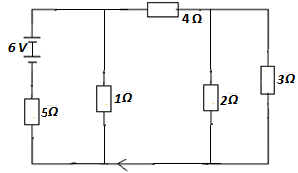 	i)  Find the effective resistance of the circuit.				                           (2 marks)                                                               	…………………………………………………………………………………………………	…………………………………………………………………………………………………	…………………………………………………………………………………………………	…………………………………………………………………………………………………	ii)  Calculate the current through 5Ω.					                       (3 marks)                                                                                      	…………………………………………………………………………………………………	…………………………………………………………………………………………………	…………………………………………………………………………………………………	…………………………………………………………………………………………………	(iii) What is the p.d across 2Ω.          							(3 marks)                                                                                                                	…………………………………………………………………………………………………	…………………………………………………………………………………………………	…………………………………………………………………………………………………	………………………………………………………………………………………………..	iv)  Calculate the current through 1Ω.                       					(2 marks)                                                                                     	…………………………………………………………………………………………………	…………………………………………………………………………………………………	…………………………………………………………………………………………………	………………………………………………………………………………………………..14. (a) An object is placed 30cm in front of a thin converging lens of focal length 20cm.  The set up             is represented in the figure.	lens	40   30   20   10      10   20   30   40On the same figure construct a ray diagram to locate the position of the image.      												(3 marks)Determine the magnification produced.             				 (2 marks)                                                               	…………………………………………………………………………………………………	…………………………………………………………………………………………………	…………………………………………………………………………………………………	………………………………………………………………………………………………..      (b)   An object 6cm tall is placed 40cm from a convex lens of focal length 50cm.  Find the 	 	position of the image.   								 (3 marks)                                                                                                                                                              	…………………………………………………………………………………………………	…………………………………………………………………………………………………	…………………………………………………………………………………………………	…………………………………………………………………………………………………	………………………………………………………………………………………………..       (c)   State two differences between the human eye and the camera.       		(2 marks)                                                	…………………………………………………………………………………………………	…………………………………………………………………………………………………	…………………………………………………………………………………………………	………………………………………………………………………………………………..       (d)   The figure below shows an eye defect.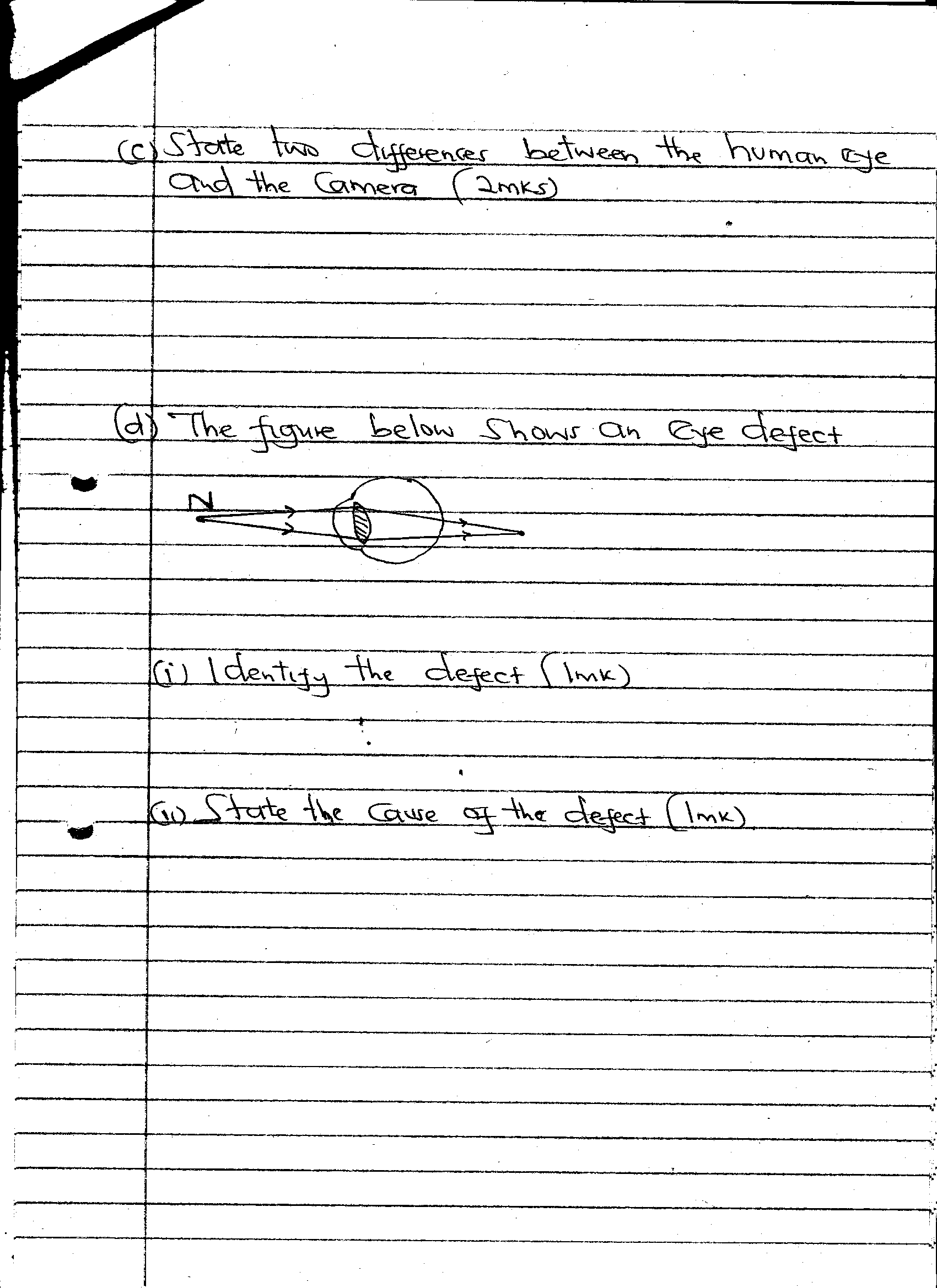 Identify the defect.             							  (1 mark)                                                                                                      		………………………………………………………………………………………State the cause of the defect.           						 (1 mark)                                                                                     		………………………………………………………………………………………..     	 (iii) 	Using a well labeled diagram, illustrate how the defect is corrected.            (2 marks)                             15.   (a)   The figure below  shows a  pair of parallel plates of a capacitor connected  to a Battery 		   the upper plates is displaced slightly to the left.  	State with reason the effect of this movement of the capacitance			(2 marks)	…………………………………………………………………………………………………	…………………………………………………………………………………………………	…………………………………………………………………………………………………	………………………………………………………………………………………………..    (b) The figure below shows an electrical circuit with three capacitors A, B and C of Capacitance            4.0 μF, 5.0 μF and 3.0 μF respectively connected to a 12V battery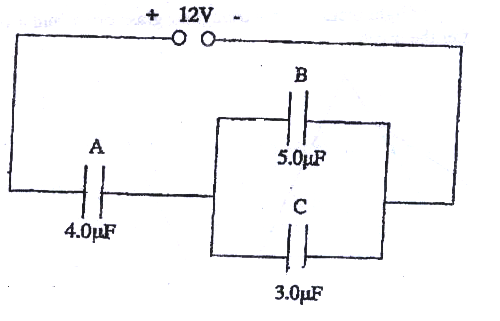  	Determine:	(i)	The combined capacitance of the three capacitors			             (3 marks)		…………………………………………………………………………………………		…………………………………………………………………………………………		…………………………………………………………………………………………		…………………………………………………………………………………………. (ii)	The charge of the capacitor A						(2 marks)		……………………………………………………………………………………			………………………………………………………………………………………		…………………………………………………………………………………………		……………………………………………………………………………………….. (iii)	The potential difference across the capacitor B				(2 marks)		……………………………………………………………………………………			…………………………………………………………………………………………		…………………………………………………………………………………………		……………………………………………………………………………………….	c)   A positively charged sphere is suspended by an insulating thread. A negatively charged 	      conductor is suspended near it. The conductor is first attracted, after touching the sphere it 	       is repelled. Explain this observation.						(2 marks)                                                                                                     	………………………………………………………………………………………………..	…………………………………………………………………………………………………	…………………………………………………………………………………………………	………………………………………………………………………………………………..	d)   A 2F capacitor is charged to a potential of 200V, the supply is disconnected. The 	  	      capacitor is then connected to another uncharged capacitor. The p.d across the parallel 	     arrangement is 80V. Find the capacitance of the second capacitor.      		(3 marks)                                                        	…………………………………………………………………………………………………	…………………………………………………………………………………………………	…………………………………………………………………………………………………	………………………………………………………………………………………………..	…………………………………………………………………………………………………16.   (a) A single ray of light in incident on an equilateral glass position as shown in the figure below. 	Complete the diagram to show the path of light through and out of the position.(critical angle 	of glass = 420)                                                                                                               (3 marks)	                       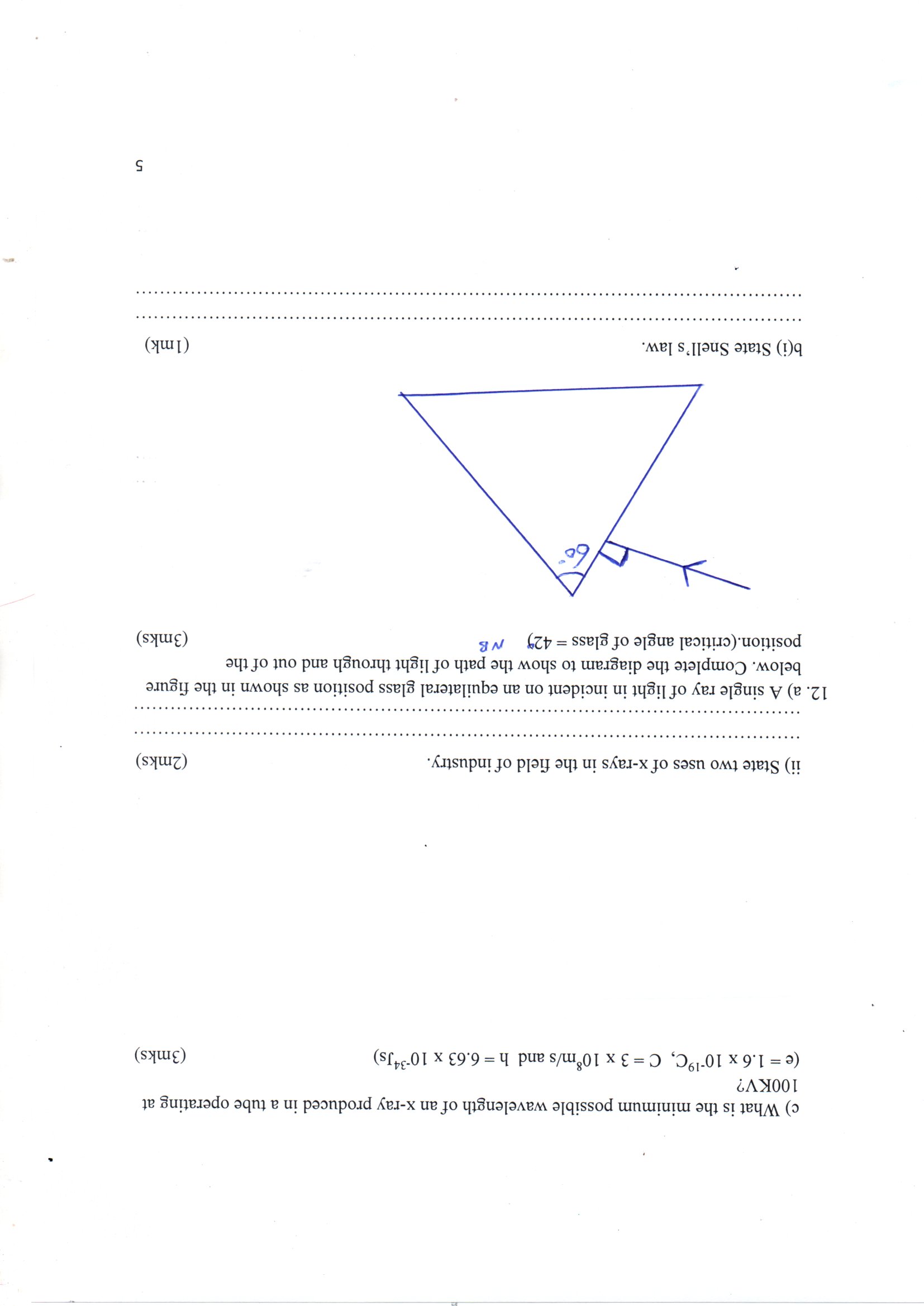        (b)  State two (2) conditions necessary for total internal reflection		            (2 marks)	…………………………………………………………………………………………………	…………………………………………………………………………………………………	…………………………………………………………………………………………………	 (c) (i)	Figure below shows an object O at the bottom of a beaker full of a liquid. An observer 	            above the beaker sees its image at point X inside a liquid.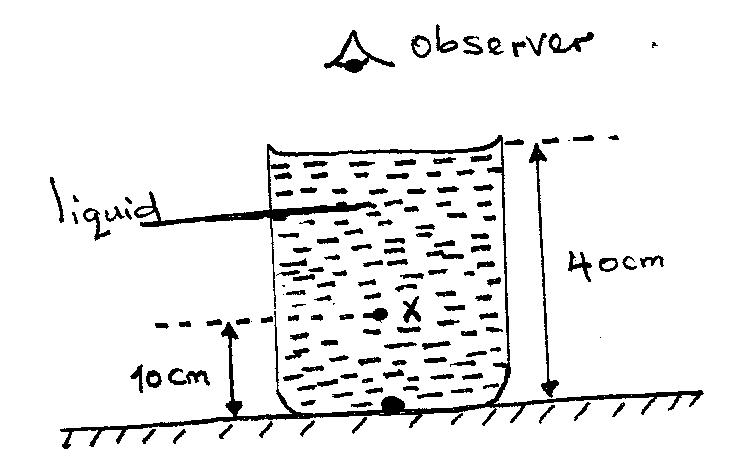 		Determine the refractive index of the liquid.					(3 marks)		……………………………………………………………………………..		………………………………………………………………………………		…………………………………………………………………………………          (ii)	Define the term critical angle(c) of a medium.			    	 (1 mark)		…………………………………………………………………………………………		…………………………………………………………………………………………	(d)   State two uses of optical fibre.						           (2 marks)                                                                                                        	……………………………………………………………………………………………….	…………………………………………………………………………………………………	…………………………………………………………………………………………………	………………………………………………………………………………………………..SectionQuestionMaximum scoreCandidate’s scoreA1 – 1225B1314151616141411Total80